Product Specifications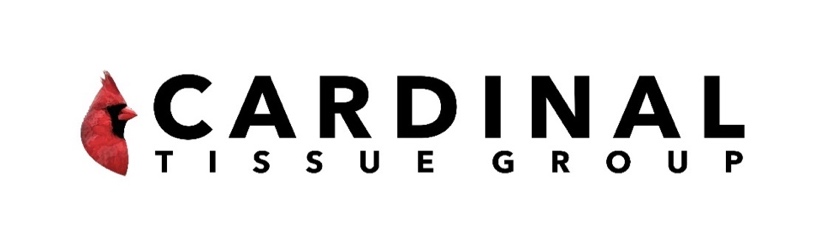 Conditions2 colours maximum. Available for: Dinner, Redi-Serv, Interfold & Beverage. Dyeline and colour swatches available upon request.Artwork or mock-ups supplied only upon receipt of purchase order. All artwork must be confirmed and approved before proceeding to plates. Plates and artwork charges extra.Delivery approximately 4 to 6 weeks from time of plates / order confirmation.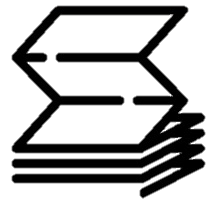 Other pack configurations available upon request.ProductProd. #PlyColourNapkin DescriptionOpen Napkin SizeClosed Napkin Size# of PkgsPer PkgCs. PackCs. Wt.CubeTi/HiPalletDinnerDN3M1WhiteDinner Napkin - 1/815.50x16.008.00x4.00103003000221.8410/440DinnerDNK3M1KraftDinner Napkin - 1/815.50x16.008.00x4.00103003000221.8410/440DinnerDN23M2WhiteDinner Napkin - 1/815.50x16.008.00x4.00103003000332.398/432InterfoldINF6M1WhiteInterfold Dispenser Napkin - 1/212.75x8.506.50x4.25125006000172.418/432InterfoldINFK6M1KraftInterfold Dispenser Napkin - 1/212.75x8.506.50x4.25125006000172.418/432InterfoldVFOLD6M2WhiteInterfold Dispenser Napkin - 1/28.00x6.504.00x6.50125006000152.418/432JuniorJNR9M1WhiteJunior Dispenser Napkin - 1/613.00x6.256.50x3.50185009000232.248/540JuniorJNR10M1WhiteJunior Dispenser Napkin - 1/613.00x6.256.50x3.502050010,000262.546/530LuncheonLUN6M1WhiteLuncheon Napkin - 1/412.00x11.756.00x5.75125006000262.418/432LuncheonLUNK6M1KraftLuncheon Napkin - 1/412.00x11.756.00x5.75125006000262.418/432LuncheonLUN1001WhiteLuncheon Napkin - 1/412.00x11.756.00x5.75481004800212.418/432BeverageBEV4M1WhiteBeverage Napkin - 1/49.00x9.004.50x4.5085004000101.0310/770BeverageBEV24M2WhiteBeverage Napkin - 1/49.00x9.004.50x4.50123003600151.759/545Redi-ServRSR6M1WhiteOff-fold Dispenser Napkin - 1/613.00x12.006.50x4.75125006000252.418/432Redi-ServRSRK6M1KraftOff-fold Dispenser Napkin - 1/613.00x12.006.50x4.75125006000252.418/432